Section 1: Application DetailsApplication titlelimit 50 wordsSynopsis of proposed researchProvide a short description of the translational research that will be the focus of this Translational Partners Fellowship.  limit 150 wordsSection 2: Researcher Applicant Applicant details:Qualifications:List academic and professional qualifications starting from the most recent. (add table rows as needed)Employment history:List employed positions and affiliations starting from current. For current fixed-term appointments, indicate the term end year. (add table rows as needed)Career disruption and Relative to Opportunity considerationsReviewers will be advised to evaluate research track record relative to opportunity with reference to the NHMRC Relative to Opportunity Policy (available at www.nhmrc.gov.au/about-us/policy-and-priorities#download). Specific information for consideration should be listed below:Career disruption (add table sections as needed)Other Relative to Opportunity considerations (add table sections as needed)Research experience and achievementsDescribe your research experience and achievements to date. limit 250 wordsCareer goals and alignment to the Translational Partners Fellowship schemeThe Sydney Cancer Partners Translational Partners Fellowship is a unique scheme aiming to increase translational cancer research capacity through development of a collaborative researcher / clinician-researcher partnership, that is positioned in a supportive professional and research environment. Describe your research career goals for the next five years. How would you align these goals to a SCP Translational Partners Fellowship?limit 250 wordsWorkload Describe your current role in terms of time commitment to research, clinical, teaching and administrative activities. limit 150 wordsRole and time commitment to this applicationWhat Full Time Equivalent (FTE) salary request for yourself would be included in a TPF budget request? If your application is successful, how will this combine with any other funded FTE salary support? limit 150 wordsSection 3: Researcher Structured Curriculum VitaeProfessional memberships and registrationsList current Research fundingList all research funding awarded to you as a named investigator. Do not include grants where you have been an Associate Investigator or have contributed in an unnamed role. (add table sections as needed)Awards, prizes and other distinctionsList starting from the most recent. (add table rows as needed)Conference participation, 2017 – presentList active conference participation e.g. as a member of an organising committee, session chair, speaker, poster presenter or panel member. (add table rows as needed)Supervision and mentoringDescribe your experience and current roles as supervisor or mentor for students and/ or colleagues. Include participation in student review panels and evaluating student work or applications. limit 150 wordsPeer review Describe your experience as a reviewer of research applications, publications or other submissions. Include participation in editorial roles, grant review panels or research review committees. limit 150 wordsProfessional and broader community engagementDescribe your involvement in intra-mural and extra-mural committees, networks and other professional activities that support the conduct of high-quality research. Also provide details of interactions with consumers and members of the public relevant to broader research engagement. limit 150 wordsResearch outputsAppend full list of research publications, patents, commercial and product outcomes, publicly available research datasets and research tools as applicable.Nominate up to five top career research publications and provide a short summary and explanation of the significance of each (not more than 80 words per publication).Section 4: Researcher RefereesEach applicant is required to provide a structured reference in confidence, from two professional referees. Please provide the Referee Report Form to your referees to complete and submit independently to Sydney Cancer Partners by the submission deadline. Assist your referees by completing the Applicant details section of the form and naming the file: SCP TPF_Referee Report_your surnameSection 5: Clinician- Researcher Applicant DetailsApplicant details:Qualifications:List academic and professional qualifications starting from the most recent. (add table rows as needed)Employment history:List employed positions and affiliations starting from current. For current fixed-term appointments, indicate the term end year.  (add table rows as needed)Career disruption and Relative to Opportunity considerationsReviewers will be advised to evaluate research track record relative to opportunity with reference to the NHMRC Relative to Opportunity Policy (available at www.nhmrc.gov.au/about-us/policy-and-priorities#download). Specific information for consideration should be listed below:Career disruption (add table sections as needed)Other Relative to Opportunity considerations (add table sections as needed)Research experience and achievementsDescribe your research experience and achievements to date. limit 250 wordsCareer goals and alignment to the Translational Partners Fellowship schemeThe Sydney Cancer Partners Translational Partners Fellowship is a unique scheme aiming to increase translational cancer research capacity through development of a collaborative researcher / clinician-researcher partnership, that is positioned in a supportive professional and research environment. Describe your research career goals for the next five years. How would you align these goals to a SCP Translational Partners Fellowship?limit 250 wordsWorkload Describe your current role in terms of time commitment to research, clinical, teaching and administrative activities. limit 150 wordsRole and time commitment to this applicationWhat Full Time Equivalent (FTE) salary request for yourself would be included in a TPF budget request? If your application is successful, how will this combine with any other funded FTE salary support? limit 150 wordsSection 6: Clinician-Researcher Structured Curriculum VitaeProfessional memberships and registrationsList current Research fundingList all research funding awarded to you as a named investigator. Do not include grants where you have been an Associate Investigator or have contributed in an unnamed role. (add table sections as needed)Awards, prizes and other distinctionsList starting from the most recent. (add table rows as needed)Conference participation, 2017 – presentList active conference participation eg as a member of an organising committee, session chair, speaker, poster presenter or panel member. (add table rows as needed)Supervision and mentoringDescribe your experience and current roles as supervisor or mentor for students and/ or colleagues. Include participation in student review panels and evaluating student work or applications. limit 150 wordsPeer review Describe your experience as a reviewer of research applications, publications or other submissions. Include participation in editorial roles, grant review panels or research review committees. limit 150 wordsProfessional and broader community engagementDescribe your involvement in intra-mural and extra-mural committees, networks and other professional activities that support the conduct of high-quality research. Also provide details of interactions with consumers and members of the public relevant to broader research engagement. limit 150 wordsResearch outputsAppend full list of research publications, patents, commercial and product outcomes, publicly available research datasets and research tools as applicable.Nominate up to five top career research publications and provide a short summary and explanation of the significance of each (not more than 80 words per publication).Section 7: Clinician-Researcher RefereesEach applicant is required to provide a structured reference in confidence, from two professional referees. Please provide the Referee Report Form to your referees to complete and submit independently to Sydney Cancer Partners by the submission deadline. Assist your referees by completing the Applicant details section of the form and naming the file: SCP TPF_Referee Report_your surnameSection 8: Certification by ApplicantsWe certify that:1. The details provided in this Expression of Interest form and attachments are true and correct.Insert digital signature here 
after converting to PDF 
(delete this text before converting)Insert digital signature here 
after converting to PDF
(delete this text before converting)SubmissionThe submission deadline is 5pm 29 June 2022.Compile your Expression of Interest as a single pdf file and insert digital signatures by following the instructions below. The pdf file should be named: SCP TPF EOI_surname applicant 1_surname applicant 2The EOI should be submitted by email to sydneycancerpartners.admin@sydney.edu.auThe email subject line should be the same as the EOI file nameSCP TPF EOI_surname applicant 1_surname applicant 2Instructions for converting to PDF and inserting a digital signaturePlease note: it is important to insert a “digital signature” as opposed to using the “fill and sign” feature of Adobe PDF. Please follow these steps:Convert the document to PDF (either using the file menu or the buttons in the top home ribbon – Create and share Adobe PDF or Request Signatures)Scroll to this page in the PDF (where the signatures are to be inserted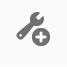 Click on “More Tools” icon in the right hand side menu Click on the “Certificates” icon  click on “digitally sign” in the top menu bar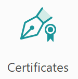 Follow the instructions to insert a digital signature including creating a new one if you do not already have one set up. TitleFull NameEmail AddressPositionOrganisationOrganisational AddressQualificationDisciplineInstitutionCountryYear AwardedPositionOrganisationCurrent (Y/N)Year commencedYear ending Disruption typeImpactStart YearEnd YearAdditional Research Outputs if applicableCircumstancesImpactStart YearEnd YearFunding organisationSchemeInvestigatorsApplication titleYearsFunding awardedYearOrganisationAward, Prize, DistinctionYearConference titleHost organisationRoleTitleFull NameEmail AddressPositionOrganisationOrganisational AddressQualificationDisciplineInstitutionCountryYear AwardedPositionOrganisationCurrent (Y/N)Year commencedYear ending Disruption typeImpactStart YearEnd YearAdditional Research Outputs if applicableCircumstancesImpactStart YearEnd YearFunding organisationSchemeInvestigatorsApplication titleYearsFunding awardedYearOrganisationAward, Prize, DistinctionYearConference titleHost organisationRoleInsert nameInsert name